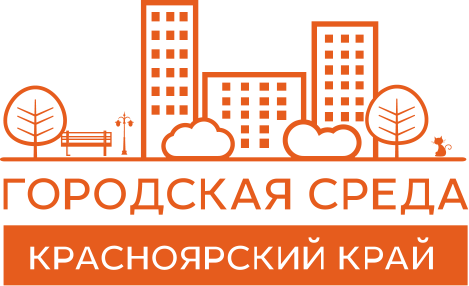 ИТОГОВЫЙ ПРОТОКОЛзаседания территориальной счетной комиссии о результатах рейтингового голосования по отбору общественных территорий для последующего благоустройства в первоочередном порядке в 2018 году Экземпляр №______Председательствовал: Гудков Дмитрий Евгеньевич – Первый заместитель Главы города ШарыповоПрисутствовали: Шайганова Ирина Викторовна- директор МКУ «СГХ» (член комиссии)Берестевич Оксана Николаевна – зам.директора МКУ «СГХ» (секретарь комиссии)Жилейкин Александр Семенович – депутат Шарыповского городского Совета депутатов, председатель комиссии по законности, правопорядку и защите прав граждан, куратор проекта «Комфортная городская среда» (член комиссии)Отсутствовали:Яценко Юлия Владимировна – представитель Регионального отделения Общероссийского народного фронта в Красноярском крае (член комиссии)Повестка заседания:1. Проведение подсчета голосов  и определение итогов по результатам рейтингового голосования по проектам благоустройства общественных территорий, подлежащих в первоочередном порядке благоустройству в 2018 году в соответствии с муниципальной программой «Формирование современной городской среды» на 2018 - 2022 годы, состоявшегося 18 марта 2018 года на территории муниципального образования муниципального образования «город Шарыпово Красноярского края»Докладчик: Шайганова И.В.2. Передача всех бланков для проведения голосования по отбору общественной территории для благоустройства в первоочередном порядке в 2018 году (далее – бланк голосования), а также экземпляра протокола заседания территориальной счетной комиссии о результатах рейтингового голосования в муниципальную общественную комиссию.Докладчик: Шайганова И.В.По первому вопросу:	В соответствии с постановлением Администрации города Шарыпово от 12.02.2018г. № 40 «О назначении голосования по проектам благоустройства общественных территорий муниципального образования «город Шарыпово Красноярского края» был определен перечень мест для голосования по общественным территориям.	В соответствии с местами для голосования определены численный и персональный составы участковых счетных комиссий. По результатам рассмотрения протоколов участковых счетных комиссий установлено следующее:Счетный участок № 676 (ул. Кирова, д.9)    Счетный участок №677 (мкр.4, д.26)    Счетный участок №678 (переулок Школьный, д.1)    Счетный участок № 679 (мкр.2, д.8)Счетный участок № 680 (мкр.2, д.8)    Счетный участок № 681 (мкр.3, д.32)    Счетный участок № 682 (мкр.3, д.32)        Счетный участок № 683 (мкр.6, д.58)    Счетный участок № 684 (мкр.6, д.58)    Счетный участок № 685 (мкр.6, д.23)    Счетный участок № 686 (мкр.6, д.23)    Счетный участок № 687 (мкр.Северный, д.28)    Счетный участок № 688 (мкр. Пионерный, д.52)    Счетный участок № 689 (адрес счетного участка)    Счетный участок № 690 (адрес счетного участка)    Счетный участок № 691 (адрес счетного участка)    РЕШИЛИ:Подвести подсчет голосов и определить итоги по результатам рейтингового голосования по проектам благоустройства общественных территорий, подлежащих в первоочередном порядке благоустройству в 2018 году:За предложенную повестку заседания проголосовали единогласно.По второму вопросу:Выступила: Шайганова И.В.:В соответствии с Порядком формирования и деятельности территориальной счетной комиссии для подведения итогов рейтингового голосования, утвержденного постановлением Администрации города Шарыпово от 28.02.2018г. № 63, одной из функций территориальной счетной комиссии является составление итогового протокола, передачи указанного протокола в муниципальную общественную комиссию, а также обеспечение хранения бланков голосования и их передача в муниципальную общественную комиссию.РЕШИЛИ:Передать все бланки голосования, а также экземпляр протокола заседания территориальной счетной комиссии о результатах рейтингового голосования в муниципальную общественную комиссию в срок до 17 часов 00 минут 19.03.2018г.За предложенную повестку заседания проголосовали единогласно.19 марта 2018г.МО «город Шарыпово Красноярского края» 10.00ч.1. Число граждан, внесенных в списки голосования на момент окончания голосования на счетном участке556 (пятьсот пятьдесят шесть) 2. Число бланков голосования, выданных гражданам в день голосования на счетном участке556 (пятьсот пятьдесят шесть)3. Число заполненных гражданам бланков голосования, полученных в день голосования на счетном участке556 (пятьсот пятьдесят шесть)4. Число погашенных                                                                                   бланков для голосования869 (восемьсот шестьдесят девять)5. Число недействительных бланков голосования на счетном участке 0 (ноль)6. Число действительных бланков голосования на счетном участке556 (пятьсот пятьдесят шесть)Наименование общественных территорийНаименование общественных территорий1. Парк «Центральный»407 (четыреста семь)2. Парк «Энергетиков»59 (пятьдесят девять)3. Парк «Победы»90 (девяносто)1. Число граждан, внесенных в списки голосования на момент окончания голосования на счетном участке606 (шестьсот шесть) 2. Число бланков голосования, выданных гражданам в день голосования на счетном участке606 (шестьсот шесть)3. Число заполненных гражданам бланков голосования, полученных в день голосования на счетном участке606 (шестьсот шесть)4. Число погашенных                                                                                   бланков для голосования742 (семьсот сорок два)5. Число недействительных бланков голосования на счетном участке 2 (два)6. Число действительных бланков голосования на счетном участке604 (шестьсот четыре)Наименование общественных территорийНаименование общественных территорий1. Парк «Центральный»566 (пятьсот шестьдесят шесть)2. Парк «Энергетиков»17 (семнадцать)3. Парк «Победы»21 (двадцать один)1. Число граждан, внесенных в списки голосования на момент окончания голосования на счетном участке910 (девятьсот десять)2. Число бланков голосования, выданных гражданам в день голосования на счетном участке910 (девятьсот десять)3. Число заполненных гражданам бланков голосования, полученных в день голосования на счетном участке910 (девятьсот десять)4. Число погашенных                                                                                   бланков для голосования946 (девятьсот сорок шесть)5. Число недействительных бланков голосования на счетном участке 5 (пять)6. Число действительных бланков голосования на счетном участке905 (девятьсот пять)Наименование общественных территорийНаименование общественных территорий1. Парк «Центральный»480 (четыреста восемьдесят)2. Парк «Энергетиков»298(двести девяносто восемь)3. Парк «Победы»127 (сто двадцать семь)1. Число граждан, внесенных в списки голосования на момент окончания голосования на счетном участке680 (шестьсот восемьдесят)2. Число бланков голосования, выданных гражданам в день голосования на счетном участке680 (шестьсот восемьдесят)3. Число заполненных гражданам бланков голосования, полученных в день голосования на счетном участке680 (шестьсот восемьдесят)4. Число погашенных                                                                                   бланков для голосования1215(одна тысяча двести пятнадцать)5. Число недействительных бланков голосования на счетном участке 0 (ноль)6. Число действительных бланков голосования на счетном участке680 (шестьсот восемьдесят)Наименование общественных территорийНаименование общественных территорий1. Парк «Центральный»400 (четыреста)2. Парк «Энергетиков»50 (пятьдесят)3. Парк «Победы»230 (двести тридцать)1. Число граждан, внесенных в списки голосования на момент окончания голосования на счетном участке773 (семьсот семьдесят три)2. Число бланков голосования, выданных гражданам в день голосования на счетном участке773 (семьсот семьдесят три)3. Число заполненных гражданам бланков голосования, полученных в день голосования на счетном участке773 (семьсот семьдесят три)4. Число погашенных                                                                                   бланков для голосования1135(одна тысяча сто тридцать пять)5. Число недействительных бланков голосования на счетном участке 0 (ноль)6. Число действительных бланков голосования на счетном участке773 (семьсот семьдесят три)Наименование общественных территорийНаименование общественных территорий1. Парк «Центральный»475 (четыреста семьдесят пять)2. Парк «Энергетиков»67(шестьдесят семь)3. Парк «Победы»231 (двести тридцать один)1. Число граждан, внесенных в списки голосования на момент окончания голосования на счетном участке460 (четыреста шестьдесят) 2. Число бланков голосования, выданных гражданам в день голосования на счетном участке460 (четыреста шестьдесят)3. Число заполненных гражданам бланков голосования, полученных в день голосования на счетном участке460 (четыреста шестьдесят)4. Число погашенных                                                                                   бланков для голосования1379(одна тысяча триста семьдесят девять)5. Число недействительных бланков голосования на счетном участке 0 (ноль)6. Число действительных бланков голосования на счетном участке460 (четыреста шестьдесят)Наименование общественных территорийНаименование общественных территорий1. Парк «Центральный»381 (триста восемьдесят один)2. Парк «Энергетиков»55 (пятьдесят пять)3. Парк «Победы»24 (двадцать четыре)1. Число граждан, внесенных в списки голосования на момент окончания голосования на счетном участке600 (шестьсот) 2. Число бланков голосования, выданных гражданам в день голосования на счетном участке600 (шестьсот)3. Число заполненных гражданам бланков голосования, полученных в день голосования на счетном участке600 (шестьсот)4. Число погашенных                                                                                   бланков для голосования1259 (одна тысяча двести пятьдесят девять)5. Число недействительных бланков голосования на счетном участке 0 (ноль)6. Число действительных бланков голосования на счетном участке600 (шестьсот)Наименование общественных территорийНаименование общественных территорий1. Парк «Центральный»459 (четыреста пятьдесят девять)2. Парк «Энергетиков»89 (восемьдесят девять)3. Парк «Победы»52 (пятьдесят два)1. Число граждан, внесенных в списки голосования на момент окончания голосования на счетном участке370 (триста семьдесят)2. Число бланков голосования, выданных гражданам в день голосования на счетном участке370 (триста семьдесят)3. Число заполненных гражданам бланков голосования, полученных в день голосования на счетном участке370 (триста семьдесят)4. Число погашенных                                                                                   бланков для голосования1138 (одна тысяча сто тридцать восемь)5. Число недействительных бланков голосования на счетном участке 3 (три)6. Число действительных бланков голосования на счетном участке367 (триста шестьдесят семь)Наименование общественных территорийНаименование общественных территорий1. Парк «Центральный»333 (триста тридцать три)2. Парк «Энергетиков»10 (десять)3. Парк «Победы»24 (двадцать четыре)1. Число граждан, внесенных в списки голосования на момент окончания голосования на счетном участке589 (пятьсот восемьдесят девять) 2. Число бланков голосования, выданных гражданам в день голосования на счетном участке589 (пятьсот восемьдесят девять)3. Число заполненных гражданам бланков голосования, полученных в день голосования на счетном участке589 (пятьсот восемьдесят девять)4. Число погашенных                                                                                   бланков для голосования1019 (одна тысяча девятнадцать)5. Число недействительных бланков голосования на счетном участке 3 (три)6. Число действительных бланков голосования на счетном участке586 (пятьсот восемьдесят шесть)Наименование общественных территорийНаименование общественных территорий1. Парк «Центральный»509 (пятьсот девять)2. Парк «Энергетиков»27 (двадцать семь)3. Парк «Победы»50 (пятьдесят)1. Число граждан, внесенных в списки голосования на момент окончания голосования на счетном участке500 (пятьсот) 2. Число бланков голосования, выданных гражданам в день голосования на счетном участке500 (пятьсот)3. Число заполненных гражданам бланков голосования, полученных в день голосования на счетном участке500 (пятьсот)4. Число погашенных                                                                                   бланков для голосования1220 (одна тысяча двести двадцать)5. Число недействительных бланков голосования на счетном участке 0 (ноль)6. Число действительных бланков голосования на счетном участке500 (пятьсот)Наименование общественных территорийНаименование общественных территорий1. Парк «Центральный»444 (четыреста сорок четыре)2. Парк «Энергетиков»16 (шестнадцать)3. Парк «Победы»40 (сорок)1. Число граждан, внесенных в списки голосования на момент окончания голосования на счетном участке534 (пятьсот тридцать четыре) 2. Число бланков голосования, выданных гражданам в день голосования на счетном участке534 (пятьсот тридцать четыре)3. Число заполненных гражданам бланков голосования, полученных в день голосования на счетном участке534 (пятьсот тридцать четыре)4. Число погашенных                                                                                   бланков для голосования1235 (одна тысяча двести тридцать пять)5. Число недействительных бланков голосования на счетном участке 3 (три)6. Число действительных бланков голосования на счетном участке531 (пятьсот тридцать один)Наименование общественных территорийНаименование общественных территорий1. Парк «Центральный»466 (четыреста шестьдесят шесть)2. Парк «Энергетиков»18 (восемнадцать)3. Парк «Победы»47 (сорок семь)1. Число граждан, внесенных в списки голосования на момент окончания голосования на счетном участке272 (двести семьдесят два) 2. Число бланков голосования, выданных гражданам в день голосования на счетном участке272 (двести семьдесят два)3. Число заполненных гражданам бланков голосования, полученных в день голосования на счетном участке272 (двести семьдесят два)4. Число погашенных                                                                                   бланков для голосования610 (шестьсот десять)5. Число недействительных бланков голосования на счетном участке 0 (ноль)6. Число действительных бланков голосования на счетном участке272 (двести семьдесят два)Наименование общественных территорийНаименование общественных территорий1. Парк «Центральный»214 (двести четырнадцать)2. Парк «Энергетиков» 28 (двадцать восемь)3. Парк «Победы»30 (тридцать)1. Число граждан, внесенных в списки голосования на момент окончания голосования на счетном участке520 (пятьсот двадцать)2. Число бланков голосования, выданных гражданам в день голосования на счетном участке520(пятьсот двадцать)3. Число заполненных гражданам бланков голосования, полученных в день голосования на счетном участке520 (пятьсот двадцать)4. Число погашенных                                                                                   бланков для голосования878 (восемьсот семьдесят восемь)5. Число недействительных бланков голосования на счетном участке 1 (один)6. Число действительных бланков голосования на счетном участке519 (пятьсот девятнадцать)Наименование общественных территорийНаименование общественных территорий1. Парк «Центральный»374 (триста семьдесят четыре)2. Парк «Энергетиков»45 (сорок пять)3. Парк «Победы»100 (сто)1. Число граждан, внесенных в списки голосования на момент окончания голосования на счетном участке397 (триста девяносто семь)2. Число бланков голосования, выданных гражданам в день голосования на счетном участке397 (триста девяносто семь)3. Число заполненных гражданам бланков голосования, полученных в день голосования на счетном участке397 (триста девяносто семь)4. Число погашенных                                                                                   бланков для голосования517 (пятьсот семнадцать)5. Число недействительных бланков голосования на счетном участке 0 (ноль)6. Число действительных бланков голосования на счетном участке397 (триста девяносто семь)Наименование общественных территорийНаименование общественных территорий1. Парк «Центральный»263 (двести шестьдесят три)2. Парк «Энергетиков»40 (сорок)3. Парк «Победы»94 (девяносто четыре)1. Число граждан, внесенных в списки голосования на момент окончания голосования на счетном участке448 (четыреста сорок восемь) 2. Число бланков голосования, выданных гражданам в день голосования на счетном участке448 (четыреста сорок восемь)3. Число заполненных гражданам бланков голосования, полученных в день голосования на счетном участке448 (четыреста сорок восемь)4. Число погашенных                                                                                   бланков для голосования983 (девятьсот восемьдесят три)5. Число недействительных бланков голосования на счетном участке 1 (один)6. Число действительных бланков голосования на счетном участке447 (четыреста сорок семь)Наименование общественных территорийНаименование общественных территорий1. Парк «Центральный»304 (триста четыре)2. Парк «Энергетиков»52 (пятьдесят два)3. Парк «Победы»91 (девяносто один)1. Число граждан, внесенных в списки голосования на момент окончания голосования на счетном участке328 (триста двадцать восемь)2. Число бланков голосования, выданных гражданам в день голосования на счетном участке328 (триста двадцать восемь)3. Число заполненных гражданам бланков голосования, полученных в день голосования на счетном участке328 (триста двадцать восемь)4. Число погашенных                                                                                   бланков для голосования312 (триста двенадцать)5. Число недействительных бланков голосования на счетном участке 0 (ноль)6. Число действительных бланков голосования на счетном участке328 (триста двадцать восемь)Наименование общественных территорийНаименование общественных территорий1. Парк «Центральный»224 (двести двадцать четыре)2. Парк «Энергетиков»54 (пятьдесят четыре)3 Парк «Победы»50 (пятьдесят)1. Число граждан, внесенных в списки голосования на момент окончания голосования по муниципальному образованию8543 (восемь тысяч пятьсот сорок три)2. Число бланков голосования, выданных гражданам в день голосования по муниципальному образованию8543 (восемь тысяч пятьсот сорок три)3. Число заполненных гражданам бланков голосования, полученных в день голосования по муниципальному образованию8543 (восемь тысяч пятьсот сорок три)4. Число погашенных                                                                                   бланков для голосования15457(пятнадцать тысяч четыреста пятьдесят семь)5. Число недействительных бланков голосования по муниципальному образованию18 (восемнадцать)6. Число действительных бланков голосования по муниципальному образованию8525  (восемь тысяч пятьсот двадцать пять)Наименование общественных территорийНаименование общественных территорий1. Парк «Центральный»6299 (шесть тысяч двести девяносто девять)2. Парк «Энергетиков»925 (девятьсот двадцать пять)3 Парк «Победы»1301 (одна тысяча триста один)Председатель территориальной счетной комиссииГудков Д.Е.________________________(подпись)Секретарь территориальной счетной комиссииБерестевич О.Н.________________________(подпись)Члены территориальной счетной комиссии:Шайганова И.В.________________________(подпись)Жилейкин А.С.________________________(подпись)Протокол составлен в 3-х экземплярах.Подписан "_____" ______________ 2018 года в ____ часов ____ минутПротокол составлен в 3-х экземплярах.Подписан "_____" ______________ 2018 года в ____ часов ____ минутПротокол составлен в 3-х экземплярах.Подписан "_____" ______________ 2018 года в ____ часов ____ минут